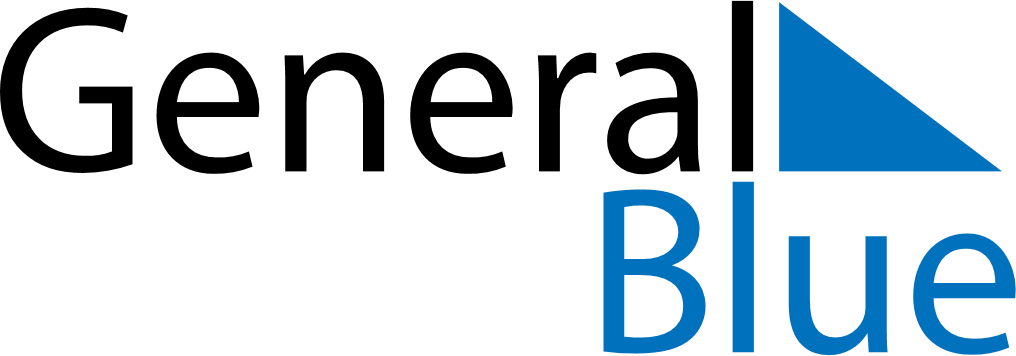 August 2028August 2028August 2028ReunionReunionSUNMONTUEWEDTHUFRISAT12345678910111213141516171819Assumption202122232425262728293031